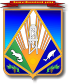 МУНИЦИПАЛЬНОЕ ОБРАЗОВАНИЕХАНТЫ-МАНСИЙСКИЙ РАЙОНХанты-Мансийский автономный округ – ЮграАДМИНИСТРАЦИЯ ХАНТЫ-МАНСИЙСКОГО РАЙОНАП О С Т А Н О В Л Е Н И Еот 00.00.2021                                                                                                № 00 г. Ханты-МансийскО внесении изменений в постановлениеадминистрации Ханты-Мансийскогорайона от 07.09.2018 № 246 «О модельной муниципальной программе Ханты-Мансийского района, порядке принятия решения о разработке муниципальных программ Ханты-Мансийского района, их формирования, утверждения и реализации»В соответствии со статьей 179 Бюджетного кодекса Российской Федерации, Указом Президента Российской Федерации от 7 мая 2018 года №204 «О национальных целях и стратегических задачах развития Российской Федерации на период до 2024 года», в целях совершенствования управления муниципальными программами Ханты-Мансийского района:1.Внести в постановление администрации Ханты-Мансийского района от 07.09.2018 № 246 «О модельной муниципальной программе Ханты-Мансийского района, порядке принятия решения о разработке муниципальных программ Ханты-Мансийского района, их формирования, утверждения и реализации» изменения, изложив приложение 1 в новой редакции:«Приложение 1к постановлению администрацииХанты-Мансийского районаот 07.09.2018 № 246Модельная муниципальная программа Ханты-Мансийского районаРаздел I. Общие положения1. Модельная муниципальная программа Ханты-Мансийского района (далее – Модельная муниципальная программа) разработана в целях реализации основных положений Указа Президента Российской Федерации от 7 мая 2018 года № 204 «О национальных целях и стратегических задачах развития Российской Федерации на период до 2024 года», Указом Президента Российской Федерации от 21 июля 2020 года № 474 «О национальных целях развития Российской Федерации на период до 2030 года», в соответствии с приоритетами стратегического развития в соответствующих сферах деятельности, определенными в посланиях Президента Российской Федерации, концепциях, государственных программах Российской Федерации, Ханты-Мансийского автономного округа – Югры, Стратегии социально-экономического развития Ханты-Мансийского автономного округа – Югры до 2030 года, Стратегии социально-экономического развития Ханты-Мансийского района до 2030 года, отраслевых стратегиях и других документах стратегического планирования Российской Федерации, Ханты-Мансийского автономного округа – Югры (далее также – автономный округ) и Ханты-Мансийского района. Модельная муниципальная программа представляет собой совокупность обязательных требований к структуре муниципальных программ, их содержанию, механизмам реализации мероприятий муниципальных программ.Применение Модельной муниципальной программы осуществляется исходя из принципов:приоритетности целей социально-экономического развития и определения измеримых результатов реализации мероприятий муниципальных программ;единообразия структуры муниципальных программ;открытости деятельности ответственных исполнителей муниципальных программ;взаимодействия органов местного самоуправления Ханты-Мансийского района, экспертного сообщества и институтов гражданского общества.2. При разработке муниципальных программ в различных сферах социально-экономического развития допускается вариативность используемых в Модельной муниципальной программе механизмов достижения национальных целей и стратегических задач, содержащихся в правовых актах, указанных в пункте 1 Модельной муниципальной программы.3. При формировании муниципальных программ в приоритетном порядке предусматриваются бюджетные ассигнования на достижение национальных целей, определенных Указом Президента Российской Федерации.Раздел II. Структура муниципальной программы Ханты-Мансийского района Паспортмуниципальной программы Ханты-Мансийского района(далее – муниципальная программа)* Заполняется после утверждения муниципальной программы.** При отсутствии соисполнителей муниципальной программы, подпрограмм, проектов, портфелей проектов указывается «отсутствует».«Механизм реализации муниципальной программы»Отражается информация об использовании следующих методов управления муниципальной программой: 2.1. Взаимодействие ответственного исполнителя и соисполнителей. 2.2. Внедрение и применение технологий бережливого производства. 2.3.  Принципы проектного управления. 2.4. Инициативное бюджетирование.В муниципальной программе в соответствии с ее целями и задачами могут быть предусмотрены:предоставление межбюджетных трансфертов из бюджета района бюджетам сельских поселений согласно решению о бюджете Ханты-Мансийского района и требованиям Бюджетного кодекса Российской Федерации;предоставление субсидий юридическим лицам (за исключением субсидий государственным (муниципальным) учреждениям), индивидуальным предпринимателям, физическим лицам – производителям товаров, работ, услуг, в том числе некоммерческим организациям, не являющимся казенными учреждениями, в соответствии со статьями 78, 78.1 Бюджетного кодекса Российской Федерации;меры регулирования.Таблица 1 «Целевые показатели муниципальной программы»Содержит показатели, значения которых определяются на основе данных федерального статистического наблюдения, приводится ссылка на соответствующую форму федерального статистического наблюдения 
(в муниципальной программе могут предусматриваться иные показатели, характеризующие эффективность реализации ее мероприятий, которые отражаются в приложении к муниципальной программе).Целевые показатели муниципальной программы должны количественно характеризовать результат ее реализации, решение основных задач и достижение целей, а также:отражать прогнозные показатели социально-экономического развития Ханты-Мансийского района;отражать специфику развития соответствующей сферы, проблем и основных задач, на решение которых направлена ее реализация;иметь количественное значение;определяться на основе данных государственного статистического наблюдения, в том числе в разрезе муниципальных образований Ханты-Мансийского района;непосредственно зависеть от решения ее основных задач и реализации в целом;должны быть направлены на достижение целей, целевых показателей, задач, установленных указами Президента Российской Федерации, решениями Правительства Российской Федерации;отражать показатели региональных проектов, государственных программ Ханты-Мансийского автономного округа-Югры (расчетный перечень показателей национального проекта, распределенных по административно-территориальным единицам Ханты-Мансийского автономного округа-Югры), соглашений по предоставлению субсидий местному бюджету из бюджета Ханты-Мансийского автономного округа-Югры.Таблица 2 «Распределение финансовых ресурсов муниципальной программы»Содержит основные мероприятия муниципальной программы с указанием объемов их финансирования в разрезе по годам и с распределением по источникам финансирования.Устанавливается связь основных мероприятий с целевыми показателями муниципальной программы. В случае если не выявлена связь основного мероприятия с целевыми показателями (таблица 1), приводится ссылка на иные показатели, характеризующие эффективность реализации основных мероприятий муниципальной программы, которые отражены в приложении к нормативному правовому акту об утверждении муниципальной программы.Объемы финансирования на реализацию региональных проектов, направленных на достижение соответствующих целей федеральных проектов, отражаются отдельными мероприятиями, наименования которых соответствуют наименованиям федеральных проектов.Таблица 3 «Мероприятия, реализуемые на принципах проектного управления, направленные в том числе на достижение национальных целей развития Российской Федерации»Содержит информацию о портфелях проектов и проектах, направленных на реализацию национальных и федеральных проектов (программ) Российской Федерации, в том числе определенных Указом Президента Российской Федерации от 07.05.2018 № 204 «О национальных целях и стратегических задачах развития Российской Федерации на период до 2024 года», Указом Президента Российской Федерации от 21 июля 2020 года № 474 «О национальных целях развития Российской Федерации на период до 2030 года» с учетом общенационального плана действий по восстановлению экономики, по портфелям проектов и проектам, реализуемым в автономном округе, участником которых является Ханты-Мансийский район, по проектам, реализуемым на принципах проектного управления в соответствии с требованиями, установленными распоряжением администрации Ханты-Мансийского района от 30.11.2016 № 1152-р «О системе управления проектной деятельностью администрации Ханты-Мансийского района.Таблица 4 «Сводные показатели муниципальных заданий» Указываются прогнозные значения сводных показателей муниципальных заданий подведомственных учреждений по этапам реализации муниципальной программыТаблица 5 «Перечень объектов капитального строительства» Содержит общие сведения об объектах, создание которых направлено на достижение целей и решение задач муниципальной программы (включая приобретение объектов недвижимого имущества, объектов, создаваемых в соответствии с соглашениями о государственно-частном партнерстве, муниципально-частном партнерстве и концессионными соглашениями, а также объектов капитального строительства и реконструкции), в том числе с использованием средств окружного бюджета, внебюджетных источников, привлеченных средств от хозяйствующих субъектов, осуществляющих деятельность в Ханты-Мансийском районе.Таблица 6 «Перечень объектов социально-культурного и коммунально-бытового назначения, масштабные инвестиционные проекты» Содержит общие сведения об объектах социально-культурного и коммунально-бытового назначения, масштабных инвестиционных проектах в соответствии с постановлением Правительства автономного округа 
от 14.08.2015 № 270-п «О Порядке предоставления земельных участков, находящихся в государственной или муниципальной собственности, юридическим лицам в аренду без проведения торгов для размещения объектов социально-культурного и коммунально-бытового назначения, реализации масштабных инвестиционных проектов в Ханты-Мансийском автономном округе – Югре».Таблица 7 «План мероприятий, направленный на достижение значений (уровней) показателей оценки эффективности деятельности исполнительных органов государственной власти Ханты-Мансийского автономного округа – Югры на 2019 – 2024 годы»Содержит информацию о мероприятиях, направленных на достижение значений (уровней) показателей оценки эффективности деятельности исполнительных органов государственной власти Ханты-Мансийского автономного округа – Югры, установленных распоряжением администрации Ханты-Мансийского района от 30.08.2019 № 851-р                 «Об утверждении перечня ответственных лиц за достижение значений (уровней) показателей оценки эффективности деятельности исполнительных органов государственной власти Ханты-Мансийского автономного округа – Югры.Таблица 1Целевые показатели муниципальной программыПримечание:* Отражается методика расчета или ссылка на форму федерального статистического наблюдения, указ Президента Российской Федерации.Таблица 2Распределение финансовых ресурсов муниципальной программыПримечания:* Указываются только те источники, из которых осуществляется финансирование мероприятий муниципальной программы;** указывается в случае наличия подпрограмм;*** указываются средства бюджета района без учета средств на софинансирование мероприятий программы;**** указываются объемы финансирования, направленные на новое строительство, реконструкцию и техническое перевооружение, приобретение и монтаж оборудования;***** в случае если не выявлена связь основного мероприятия с целевыми показателями (таблица 1), приводится ссылка на иные показатели, характеризующие эффективность реализации основных мероприятий муниципальной программы, которые отражены в приложении к нормативному правовому акту об утверждении муниципальной программы.Таблица 3Мероприятия, реализуемые на принципах проектного управления, направленные в том числе на достижение национальных целей развития Российской ФедерацииТаблица 4Сводные показатели муниципальных заданийТаблица 5Перечень объектов капитального строительстваТаблица 6Перечень объектов социально-культурногои коммунально-бытового назначения, масштабные инвестиционныепроекты (далее – инвестиционные проекты)Таблица 7План мероприятий, направленный на достижение значений (уровней) показателей оценки эффективности деятельности исполнительных органов государственной власти Ханты-Мансийского автономного округа – Югры на 2019 – 2024 годыПримечания:* Указывается при наличии.** Указываются задачи, направленные на достижение значений (уровней) показателей оценки эффективности деятельности исполнительных органов государственной власти автономного округа, установленные распоряжением Правительства Ханты-Мансийского автономного округа-Югры от 26 июля 2019 года       № 392-рп «Об отдельных вопросах реализации Указа Президента Российской Федерации от 25 апреля 2019 года № 193 «Об оценке эффективности деятельности высших должностных лиц (руководителей высших исполнительных органов государственной власти) субъектов Российской Федерации и деятельности органов исполнительной власти субъектов Российской Федерации» в Ханты-Мансийском автономном округе – Югре».».2. Опубликовать (обнародовать) настоящее постановление в газете «Наш район», в официальном сетевом издании «Наш район Ханты-Мансийский», разместить на официальном сайте администрации Ханты-Мансийского района.3. Настоящее постановление вступает в силу после его официального опубликования (обнародования).4. Контроль за выполнением постановления возложить на заместителя главы Ханты-Мансийского района, курирующего деятельность комитета экономической политики.Глава Ханты-Мансийского района					К.Р. МинулинНаименование муниципальной программыДата утверждениямуниципальной программы (наименование и номерсоответствующегонормативного правового акта) *Ответственный исполнительмуниципальной программы   Соисполнителимуниципальной программы**   Цели муниципальной программыЗадачи муниципальной программы  Подпрограммы**Портфели проектов, проекты, входящие в состав муниципальной программы, в том числе направленные на реализацию в Ханты-Мансийском районе национальных проектов (программ) Российской Федерации, параметры их финансового обеспечения**Целевые показателимуниципальной программыСроки реализации муниципальной программы (разрабатывается на срок от трех лет)Параметры финансового обеспечения муниципальной программыОбъем налоговых расходов Ханты-Мансийского района (с расшифровкой по годам реализации муниципальной программы)№ пока-зате-ляНаимено-вание целевых показателейБазовый показатель на начало реализации муници-пальной программыЗначения показателя по годамЗначения показателя по годамЗначения показателя по годамЦелевое значение показателя на момент окончания реализации муниципальной программыРасчет показателя*№ пока-зате-ляНаимено-вание целевых показателейБазовый показатель на начало реализации муници-пальной программы20__ г.20__ г.и т.д.Целевое значение показателя на момент окончания реализации муниципальной программыРасчет показателя*123456781.2.3.Номер основно-го меро-приятияОсновные мероприятия муниципальной программы (связь мероприятий с показателями муниципальной программы)Ответственный исполнитель (соисполнитель)Источники финансирования *Финансовые затраты на реализацию (тыс. рублей) Финансовые затраты на реализацию (тыс. рублей) Финансовые затраты на реализацию (тыс. рублей) Финансовые затраты на реализацию (тыс. рублей) Номер основно-го меро-приятияОсновные мероприятия муниципальной программы (связь мероприятий с показателями муниципальной программы)Ответственный исполнитель (соисполнитель)Источники финансирования *всегов том числев том числев том числеНомер основно-го меро-приятияОсновные мероприятия муниципальной программы (связь мероприятий с показателями муниципальной программы)Ответственный исполнитель (соисполнитель)Источники финансирования *всего20__ г.20__ г.и т.д.12345678Подпрограмма 1 **Подпрограмма 1 **Подпрограмма 1 **Подпрограмма 1 **Подпрограмма 1 **Подпрограмма 1 **Подпрограмма 1 **Подпрограмма 1 **1.1.Основное мероприятие (номер целевого показателя из таблицы 1)*****всего1.1.Основное мероприятие (номер целевого показателя из таблицы 1)*****федеральный бюджет1.1.Основное мероприятие (номер целевого показателя из таблицы 1)*****бюджет автономного округа1.1.Основное мероприятие (номер целевого показателя из таблицы 1)*****бюджет района – всего1.1.Основное мероприятие (номер целевого показателя из таблицы 1)*****в том числе:1.1.Основное мероприятие (номер целевого показателя из таблицы 1)*****средства бюджета района ***1.1.Основное мероприятие (номер целевого показателя из таблицы 1)*****средства бюджета района на софинансирование расходов за счет средств федерального бюджета1.1.Основное мероприятие (номер целевого показателя из таблицы 1)*****средства бюджета района на софинансирование расходов за счет средств бюджета автономного округа1.1.Основное мероприятие (номер целевого показателя из таблицы 1)*****привлеченные средства1.1.Основное мероприятие (номер целевого показателя из таблицы 1)*****бюджет сельских поселений района1.1.1.всего1.1.1.федеральный бюджет1.1.1.бюджет автономного округа1.1.1.бюджет района – всего1.1.1.в том числе:1.1.1.средства бюджета района ***1.1.1.средства бюджета района на софинансирование расходов за счет средств федерального бюджета1.1.1.средства бюджета района на софинансирование расходов за счет средств бюджета автономного округа1.1.1.привлеченные средства1.1.1.бюджет сельских поселений района1.1.2.и т.д.1.2.Основное мероприятие(номер целевого показателя из таблицы 1)*****всего1.2.Основное мероприятие(номер целевого показателя из таблицы 1)*****федеральный бюджет1.2.Основное мероприятие(номер целевого показателя из таблицы 1)*****бюджет автономного округа1.2.Основное мероприятие(номер целевого показателя из таблицы 1)*****бюджет района – всего1.2.Основное мероприятие(номер целевого показателя из таблицы 1)*****в том числе:1.2.Основное мероприятие(номер целевого показателя из таблицы 1)*****средства бюджета района ***1.2.Основное мероприятие(номер целевого показателя из таблицы 1)*****средства бюджета района на софинансирование расходов за счет средств федерального бюджета1.2.Основное мероприятие(номер целевого показателя из таблицы 1)*****средства бюджета района на софинансирование расходов за счет средств бюджета автономного округа1.2.Основное мероприятие(номер целевого показателя из таблицы 1)*****привлеченные средства1.2.Основное мероприятие(номер целевого показателя из таблицы 1)*****бюджет сельских поселений района1.3.Основное мероприятие(номер целевого показателя 
из таблицы 1)*****всего1.3.Основное мероприятие(номер целевого показателя 
из таблицы 1)*****федеральный бюджет1.3.Основное мероприятие(номер целевого показателя 
из таблицы 1)*****бюджет автономного округа1.3.Основное мероприятие(номер целевого показателя 
из таблицы 1)*****бюджет района – всего1.3.Основное мероприятие(номер целевого показателя 
из таблицы 1)*****в том числе:1.3.Основное мероприятие(номер целевого показателя 
из таблицы 1)*****средства бюджета района ***1.3.Основное мероприятие(номер целевого показателя 
из таблицы 1)*****средства бюджета района на софинансирование расходов за счет средств федерального бюджета1.3.Основное мероприятие(номер целевого показателя 
из таблицы 1)*****средства бюджета района на софинансирование расходов за счет средств бюджета автономного округа1.3.Основное мероприятие(номер целевого показателя 
из таблицы 1)*****привлеченные средства1.3.Основное мероприятие(номер целевого показателя 
из таблицы 1)*****бюджет сельских поселений районаИтого по подпрограмме 1всегоИтого по подпрограмме 1федеральный бюджетИтого по подпрограмме 1бюджет автономного округаИтого по подпрограмме 1бюджет района – всегоИтого по подпрограмме 1в том числе:Итого по подпрограмме 1средства бюджета района ***Итого по подпрограмме 1средства бюджета района на софинансирование расходов за счет средств федерального бюджетаИтого по подпрограмме 1средства бюджета района на софинансирование расходов за счет средств бюджета автономного округаИтого по подпрограмме 1привлеченные средстваИтого по подпрограмме 1бюджет сельских поселений районаПодпрограмма 2Подпрограмма 2Подпрограмма 2Подпрограмма 2Подпрограмма 2Подпрограмма 2Подпрограмма 2Подпрограмма 22.1.Основное мероприятие(номер целевого показателя 
из таблицы 1)*****всего2.1.Основное мероприятие(номер целевого показателя 
из таблицы 1)*****федеральный бюджет2.1.Основное мероприятие(номер целевого показателя 
из таблицы 1)*****бюджет автономного округа2.1.Основное мероприятие(номер целевого показателя 
из таблицы 1)*****бюджет района – всего2.1.Основное мероприятие(номер целевого показателя 
из таблицы 1)*****в том числе:2.1.Основное мероприятие(номер целевого показателя 
из таблицы 1)*****средства бюджета района ***2.1.Основное мероприятие(номер целевого показателя 
из таблицы 1)*****средства бюджета района на софинансирование расходов за счет средств федерального бюджета2.1.Основное мероприятие(номер целевого показателя 
из таблицы 1)*****средства бюджета района на софинансирование расходов за счет средств бюджета автономного округа2.1.Основное мероприятие(номер целевого показателя 
из таблицы 1)*****привлеченные средства2.1.Основное мероприятие(номер целевого показателя 
из таблицы 1)*****бюджет сельских поселений района2.2.Основное мероприятие(номер целевого показателя 
из таблицы 1)*****всего2.2.Основное мероприятие(номер целевого показателя 
из таблицы 1)*****федеральный бюджет2.2.Основное мероприятие(номер целевого показателя 
из таблицы 1)*****бюджет автономного округа2.2.Основное мероприятие(номер целевого показателя 
из таблицы 1)*****бюджет района – всего2.2.Основное мероприятие(номер целевого показателя 
из таблицы 1)*****в том числе:2.2.Основное мероприятие(номер целевого показателя 
из таблицы 1)*****средства бюджета района ***2.2.Основное мероприятие(номер целевого показателя 
из таблицы 1)*****средства бюджета района на софинансирование расходов за счет средств федерального бюджета2.2.Основное мероприятие(номер целевого показателя 
из таблицы 1)*****средства бюджета района на софинансирование расходов за счет средств бюджета автономного округа2.2.Основное мероприятие(номер целевого показателя 
из таблицы 1)*****привлеченные средства2.2.Основное мероприятие(номер целевого показателя 
из таблицы 1)*****бюджет сельских поселений районаи т.д.всегофедеральный бюджетбюджет автономного округабюджет района – всегов том числе:средства бюджета района ***средства бюджета района на софинансирование расходов за счет средств федерального бюджетасредства бюджета района на софинансирование расходов за счет средств бюджета автономного округапривлеченные средствабюджет сельских поселений районаИтого по подпрограмме 2всегоИтого по подпрограмме 2федеральный бюджетИтого по подпрограмме 2бюджет автономного округаИтого по подпрограмме 2бюджет района – всегоИтого по подпрограмме 2в том числе:Итого по подпрограмме 2средства бюджета района ***Итого по подпрограмме 2средства бюджета района на софинансирование расходов за счет средств федерального бюджетаИтого по подпрограмме 2средства бюджета района на софинансирование расходов за счет средств бюджета автономного округаИтого по подпрограмме 2привлеченные средстваИтого по подпрограмме 2бюджет сельских поселений районаВсего по муниципальной программеВсего по муниципальной программевсегоВсего по муниципальной программеВсего по муниципальной программефедеральный бюджетВсего по муниципальной программеВсего по муниципальной программебюджет автономного округаВсего по муниципальной программеВсего по муниципальной программебюджет района – всегоВсего по муниципальной программеВсего по муниципальной программев том числе:Всего по муниципальной программеВсего по муниципальной программесредства бюджета района ***Всего по муниципальной программеВсего по муниципальной программесредства бюджета района на софинансирование расходов за счет средств федерального бюджетаВсего по муниципальной программеВсего по муниципальной программесредства бюджета района на софинансирование расходов за счет средств бюджета автономного округаВсего по муниципальной программеВсего по муниципальной программепривлеченные средстваВсего по муниципальной программеВсего по муниципальной программебюджет сельских поселений районаВ том числе:В том числе:Инвестиции в объекты муниципальной собственности ****Инвестиции в объекты муниципальной собственности ****всегоИнвестиции в объекты муниципальной собственности ****Инвестиции в объекты муниципальной собственности ****федеральный бюджетИнвестиции в объекты муниципальной собственности ****Инвестиции в объекты муниципальной собственности ****бюджет автономного округаИнвестиции в объекты муниципальной собственности ****Инвестиции в объекты муниципальной собственности ****бюджет района – всегоИнвестиции в объекты муниципальной собственности ****Инвестиции в объекты муниципальной собственности ****в том числе:Инвестиции в объекты муниципальной собственности ****Инвестиции в объекты муниципальной собственности ****средства бюджета района ***Инвестиции в объекты муниципальной собственности ****Инвестиции в объекты муниципальной собственности ****средства бюджета района на софинансирование расходов за счет средств федерального бюджетаИнвестиции в объекты муниципальной собственности ****Инвестиции в объекты муниципальной собственности ****средства бюджета района на софинансирование расходов за счет средств бюджета автономного округаИнвестиции в объекты муниципальной собственности ****Инвестиции в объекты муниципальной собственности ****привлеченные средстваИнвестиции в объекты муниципальной собственности ****Инвестиции в объекты муниципальной собственности ****бюджет сельских поселений районаПрочие расходыПрочие расходывсегоПрочие расходыПрочие расходыфедеральный бюджетПрочие расходыПрочие расходыбюджет автономного округаПрочие расходыПрочие расходыбюджет района – всегоПрочие расходыПрочие расходыв том числе:Прочие расходыПрочие расходысредства бюджета района ***Прочие расходыПрочие расходысредства бюджета района на софинансирование расходов за счет средств федерального бюджетаПрочие расходыПрочие расходысредства бюджета района на софинансирование расходов за счет средств бюджета автономного округаПрочие расходыПрочие расходыпривлеченные средстваПрочие расходыПрочие расходыбюджет сельских поселений районаВ том числе:В том числе:Ответственный исполнитель (наименование органа местного самоуправления)Ответственный исполнитель (наименование органа местного самоуправления)всегоОтветственный исполнитель (наименование органа местного самоуправления)Ответственный исполнитель (наименование органа местного самоуправления)федеральный бюджетОтветственный исполнитель (наименование органа местного самоуправления)Ответственный исполнитель (наименование органа местного самоуправления)бюджет автономного округаОтветственный исполнитель (наименование органа местного самоуправления)Ответственный исполнитель (наименование органа местного самоуправления)бюджет района – всегоОтветственный исполнитель (наименование органа местного самоуправления)Ответственный исполнитель (наименование органа местного самоуправления)в том числе:Ответственный исполнитель (наименование органа местного самоуправления)Ответственный исполнитель (наименование органа местного самоуправления)средства бюджета района ***Ответственный исполнитель (наименование органа местного самоуправления)Ответственный исполнитель (наименование органа местного самоуправления)средства бюджета района на софинансирование расходов за счет средств федерального бюджетаОтветственный исполнитель (наименование органа местного самоуправления)Ответственный исполнитель (наименование органа местного самоуправления)средства бюджета района на софинансирование расходов за счет средств бюджета автономного округаОтветственный исполнитель (наименование органа местного самоуправления)Ответственный исполнитель (наименование органа местного самоуправления)привлеченные средстваОтветственный исполнитель (наименование органа местного самоуправления)Ответственный исполнитель (наименование органа местного самоуправления)бюджет сельских поселений районаСоисполнитель 1 (наименование органа местного самоуправления)Соисполнитель 1 (наименование органа местного самоуправления)всегоСоисполнитель 1 (наименование органа местного самоуправления)Соисполнитель 1 (наименование органа местного самоуправления)федеральный бюджетСоисполнитель 1 (наименование органа местного самоуправления)Соисполнитель 1 (наименование органа местного самоуправления)бюджет автономного округаСоисполнитель 1 (наименование органа местного самоуправления)Соисполнитель 1 (наименование органа местного самоуправления)бюджет района – всегоСоисполнитель 1 (наименование органа местного самоуправления)Соисполнитель 1 (наименование органа местного самоуправления)в том числе:Соисполнитель 1 (наименование органа местного самоуправления)Соисполнитель 1 (наименование органа местного самоуправления)средства бюджета района ***Соисполнитель 1 (наименование органа местного самоуправления)Соисполнитель 1 (наименование органа местного самоуправления)средства бюджета района на софинансирование расходов за счет средств федерального бюджетаСоисполнитель 1 (наименование органа местного самоуправления)Соисполнитель 1 (наименование органа местного самоуправления)средства бюджета района на софинансирование расходов за счет средств бюджета автономного округаСоисполнитель 1 (наименование органа местного самоуправления)Соисполнитель 1 (наименование органа местного самоуправления)привлеченные средстваСоисполнитель 1 (наименование органа местного самоуправления)Соисполнитель 1 (наименование органа местного самоуправления)бюджет сельских поселений районаСоисполнитель 2 (наименование органа местного самоуправления)Соисполнитель 2 (наименование органа местного самоуправления)всегоСоисполнитель 2 (наименование органа местного самоуправления)Соисполнитель 2 (наименование органа местного самоуправления)федеральный бюджетСоисполнитель 2 (наименование органа местного самоуправления)Соисполнитель 2 (наименование органа местного самоуправления)бюджет автономного округаСоисполнитель 2 (наименование органа местного самоуправления)Соисполнитель 2 (наименование органа местного самоуправления)бюджет района – всегоСоисполнитель 2 (наименование органа местного самоуправления)Соисполнитель 2 (наименование органа местного самоуправления)в том числе:Соисполнитель 2 (наименование органа местного самоуправления)Соисполнитель 2 (наименование органа местного самоуправления)средства бюджета района ***Соисполнитель 2 (наименование органа местного самоуправления)Соисполнитель 2 (наименование органа местного самоуправления)средства бюджета района на софинансирование расходов за счет средств федерального бюджетаСоисполнитель 2 (наименование органа местного самоуправления)Соисполнитель 2 (наименование органа местного самоуправления)средства бюджета района на софинансирование расходов за счет средств бюджета автономного округаСоисполнитель 2 (наименование органа местного самоуправления)Соисполнитель 2 (наименование органа местного самоуправления)привлеченные средстваСоисполнитель 2 (наименование органа местного самоуправления)Соисполнитель 2 (наименование органа местного самоуправления)бюджет сельских поселений районаи т.д.и т.д.№ п/пНаименование проекта или мероприятияИсточники финансированияПараметры финансового обеспечения, тыс. рублейПараметры финансового обеспечения, тыс. рублейПараметры финансового обеспечения, тыс. рублейПараметры финансового обеспечения, тыс. рублейПараметры финансового обеспечения, тыс. рублейПараметры финансового обеспечения, тыс. рублей№ п/пНаименование проекта или мероприятияИсточники финансированиявсего20__ г.20__ г.20__ г.20__ г.и т.д.123456789Портфели проектов, основанные на национальных и федеральных проектах Российской Федерации (участие в которых принимает Ханты-Мансийский район)Портфели проектов, основанные на национальных и федеральных проектах Российской Федерации (участие в которых принимает Ханты-Мансийский район)Портфели проектов, основанные на национальных и федеральных проектах Российской Федерации (участие в которых принимает Ханты-Мансийский район)Портфели проектов, основанные на национальных и федеральных проектах Российской Федерации (участие в которых принимает Ханты-Мансийский район)Портфели проектов, основанные на национальных и федеральных проектах Российской Федерации (участие в которых принимает Ханты-Мансийский район)Портфели проектов, основанные на национальных и федеральных проектах Российской Федерации (участие в которых принимает Ханты-Мансийский район)Портфели проектов, основанные на национальных и федеральных проектах Российской Федерации (участие в которых принимает Ханты-Мансийский район)Портфели проектов, основанные на национальных и федеральных проектах Российской Федерации (участие в которых принимает Ханты-Мансийский район)Портфели проектов, основанные на национальных и федеральных проектах Российской Федерации (участие в которых принимает Ханты-Мансийский район)Наименование портфеля проектовНаименование портфеля проектовНаименование портфеля проектовНаименование портфеля проектовНаименование портфеля проектовНаименование портфеля проектовНаименование портфеля проектовНаименование портфеля проектовНаименование портфеля проектов1Номер мероприятия (из таблицы 2), Проект 1 (номер показателя из таблицы 1), срок реализации (дд.мм.гг - дд.мм.гг) всего1Номер мероприятия (из таблицы 2), Проект 1 (номер показателя из таблицы 1), срок реализации (дд.мм.гг - дд.мм.гг) федеральный бюджет1Номер мероприятия (из таблицы 2), Проект 1 (номер показателя из таблицы 1), срок реализации (дд.мм.гг - дд.мм.гг) бюджет автономного округа1Номер мероприятия (из таблицы 2), Проект 1 (номер показателя из таблицы 1), срок реализации (дд.мм.гг - дд.мм.гг) бюджет района1Номер мероприятия (из таблицы 2), Проект 1 (номер показателя из таблицы 1), срок реализации (дд.мм.гг - дд.мм.гг) привлеченные средства1Номер мероприятия (из таблицы 2), Проект № (номер показателя из таблицы 1), срок реализации (дд.мм.гг - дд.мм.гг)всего1Номер мероприятия (из таблицы 2), Проект № (номер показателя из таблицы 1), срок реализации (дд.мм.гг - дд.мм.гг)федеральный бюджет1Номер мероприятия (из таблицы 2), Проект № (номер показателя из таблицы 1), срок реализации (дд.мм.гг - дд.мм.гг)бюджет автономного округа1Номер мероприятия (из таблицы 2), Проект № (номер показателя из таблицы 1), срок реализации (дд.мм.гг - дд.мм.гг)местный бюджет1Номер мероприятия (из таблицы 2), Проект № (номер показателя из таблицы 1), срок реализации (дд.мм.гг - дд.мм.гг)иные источники финансирования1Итого по портфелю проектов 1всего1Итого по портфелю проектов 1федеральный бюджет1Итого по портфелю проектов 1бюджет автономного округа1Итого по портфелю проектов 1местный бюджет1Итого по портфелю проектов 1иные источники финансированияНаименование портфеля проектов №Наименование портфеля проектов №Наименование портфеля проектов №Наименование портфеля проектов №Наименование портфеля проектов №Наименование портфеля проектов №Наименование портфеля проектов №Наименование портфеля проектов №Наименование портфеля проектов №№ Номер мероприятия (из таблицы 2), Проект № (номер показателя из таблицы 1), 
срок реализации (дд.мм.гг - дд.мм.гг) всего№ Номер мероприятия (из таблицы 2), Проект № (номер показателя из таблицы 1), 
срок реализации (дд.мм.гг - дд.мм.гг) федеральный бюджет№ Номер мероприятия (из таблицы 2), Проект № (номер показателя из таблицы 1), 
срок реализации (дд.мм.гг - дд.мм.гг) бюджет автономного округа№ Номер мероприятия (из таблицы 2), Проект № (номер показателя из таблицы 1), 
срок реализации (дд.мм.гг - дд.мм.гг) местный бюджет№ Номер мероприятия (из таблицы 2), Проект № (номер показателя из таблицы 1), 
срок реализации (дд.мм.гг - дд.мм.гг) иные источники финансирования№ Итого по портфелю проектов №всего№ Итого по портфелю проектов №федеральный бюджет№ Итого по портфелю проектов №бюджет автономного округа№ Итого по портфелю проектов №местный бюджет№ Итого по портфелю проектов №иные источники финансированияПортфели проектов Ханты-Мансийского автономного округа-Югры (указывается перечень портфелей проектов, не основанных на национальных и федеральных проектах Российской Федерации) (участие в которых принимает Ханты-Мансийский район)Портфели проектов Ханты-Мансийского автономного округа-Югры (указывается перечень портфелей проектов, не основанных на национальных и федеральных проектах Российской Федерации) (участие в которых принимает Ханты-Мансийский район)Портфели проектов Ханты-Мансийского автономного округа-Югры (указывается перечень портфелей проектов, не основанных на национальных и федеральных проектах Российской Федерации) (участие в которых принимает Ханты-Мансийский район)Портфели проектов Ханты-Мансийского автономного округа-Югры (указывается перечень портфелей проектов, не основанных на национальных и федеральных проектах Российской Федерации) (участие в которых принимает Ханты-Мансийский район)Портфели проектов Ханты-Мансийского автономного округа-Югры (указывается перечень портфелей проектов, не основанных на национальных и федеральных проектах Российской Федерации) (участие в которых принимает Ханты-Мансийский район)Портфели проектов Ханты-Мансийского автономного округа-Югры (указывается перечень портфелей проектов, не основанных на национальных и федеральных проектах Российской Федерации) (участие в которых принимает Ханты-Мансийский район)Портфели проектов Ханты-Мансийского автономного округа-Югры (указывается перечень портфелей проектов, не основанных на национальных и федеральных проектах Российской Федерации) (участие в которых принимает Ханты-Мансийский район)Портфели проектов Ханты-Мансийского автономного округа-Югры (указывается перечень портфелей проектов, не основанных на национальных и федеральных проектах Российской Федерации) (участие в которых принимает Ханты-Мансийский район)Портфели проектов Ханты-Мансийского автономного округа-Югры (указывается перечень портфелей проектов, не основанных на национальных и федеральных проектах Российской Федерации) (участие в которых принимает Ханты-Мансийский район)Наименование портфеля проектовНаименование портфеля проектовНаименование портфеля проектовНаименование портфеля проектовНаименование портфеля проектовНаименование портфеля проектовНаименование портфеля проектовНаименование портфеля проектовНаименование портфеля проектов1Номер мероприятия (из таблицы 2), Проект 1 (номер показателя из таблицы 1), 
срок реализации (дд.мм.гг - дд.мм.гг)всего1Номер мероприятия (из таблицы 2), Проект 1 (номер показателя из таблицы 1), 
срок реализации (дд.мм.гг - дд.мм.гг)федеральный бюджет1Номер мероприятия (из таблицы 2), Проект 1 (номер показателя из таблицы 1), 
срок реализации (дд.мм.гг - дд.мм.гг)бюджет автономного округа1Номер мероприятия (из таблицы 2), Проект 1 (номер показателя из таблицы 1), 
срок реализации (дд.мм.гг - дд.мм.гг)местный бюджет1Номер мероприятия (из таблицы 2), Проект 1 (номер показателя из таблицы 1), 
срок реализации (дд.мм.гг - дд.мм.гг)иные источники финансирования1Номер мероприятия (из таблицы 2), Проект № (номер показателя из таблицы 1), срок реализации (дд.мм.гг - дд.мм.гг)всего1Номер мероприятия (из таблицы 2), Проект № (номер показателя из таблицы 1), срок реализации (дд.мм.гг - дд.мм.гг)федеральный бюджет1Номер мероприятия (из таблицы 2), Проект № (номер показателя из таблицы 1), срок реализации (дд.мм.гг - дд.мм.гг)бюджет автономного округа1Номер мероприятия (из таблицы 2), Проект № (номер показателя из таблицы 1), срок реализации (дд.мм.гг - дд.мм.гг)местный бюджет1Номер мероприятия (из таблицы 2), Проект № (номер показателя из таблицы 1), срок реализации (дд.мм.гг - дд.мм.гг)иные источники финансирования1Номер мероприятия (из таблицы 2), Мероприятие 1 (номер показателя из таблицы 1), срок реализации (дд.мм.гг - дд.мм.гг)всего1Номер мероприятия (из таблицы 2), Мероприятие 1 (номер показателя из таблицы 1), срок реализации (дд.мм.гг - дд.мм.гг)федеральный бюджет1Номер мероприятия (из таблицы 2), Мероприятие 1 (номер показателя из таблицы 1), срок реализации (дд.мм.гг - дд.мм.гг)бюджет автономного округа1Номер мероприятия (из таблицы 2), Мероприятие 1 (номер показателя из таблицы 1), срок реализации (дд.мм.гг - дд.мм.гг)местный бюджет1Номер мероприятия (из таблицы 2), Мероприятие 1 (номер показателя из таблицы 1), срок реализации (дд.мм.гг - дд.мм.гг)иные источники финансирования1Итого по портфелю проектов всего1Итого по портфелю проектов федеральный бюджет1Итого по портфелю проектов бюджет автономного округа1Итого по портфелю проектов местный бюджет1Итого по портфелю проектов иные источники финансированияПроекты Ханты-Мансийского автономного округа-Югры (указываются проекты, не включенные в состав портфелей проектов Ханты-Мансийского автономного округа-Югры) (участие в которых принимает Ханты-Мансийский районПроекты Ханты-Мансийского автономного округа-Югры (указываются проекты, не включенные в состав портфелей проектов Ханты-Мансийского автономного округа-Югры) (участие в которых принимает Ханты-Мансийский районПроекты Ханты-Мансийского автономного округа-Югры (указываются проекты, не включенные в состав портфелей проектов Ханты-Мансийского автономного округа-Югры) (участие в которых принимает Ханты-Мансийский районПроекты Ханты-Мансийского автономного округа-Югры (указываются проекты, не включенные в состав портфелей проектов Ханты-Мансийского автономного округа-Югры) (участие в которых принимает Ханты-Мансийский районПроекты Ханты-Мансийского автономного округа-Югры (указываются проекты, не включенные в состав портфелей проектов Ханты-Мансийского автономного округа-Югры) (участие в которых принимает Ханты-Мансийский районПроекты Ханты-Мансийского автономного округа-Югры (указываются проекты, не включенные в состав портфелей проектов Ханты-Мансийского автономного округа-Югры) (участие в которых принимает Ханты-Мансийский районПроекты Ханты-Мансийского автономного округа-Югры (указываются проекты, не включенные в состав портфелей проектов Ханты-Мансийского автономного округа-Югры) (участие в которых принимает Ханты-Мансийский районПроекты Ханты-Мансийского автономного округа-Югры (указываются проекты, не включенные в состав портфелей проектов Ханты-Мансийского автономного округа-Югры) (участие в которых принимает Ханты-Мансийский районПроекты Ханты-Мансийского автономного округа-Югры (указываются проекты, не включенные в состав портфелей проектов Ханты-Мансийского автономного округа-Югры) (участие в которых принимает Ханты-Мансийский районНаименование проекта Наименование проекта Наименование проекта Наименование проекта Наименование проекта Наименование проекта Наименование проекта Наименование проекта Наименование проекта 1Номер мероприятия (из таблицы 2), Проект 1, срок реализации (дд.мм.гг - дд.мм.гг)всего1Номер мероприятия (из таблицы 2), Проект 1, срок реализации (дд.мм.гг - дд.мм.гг)федеральный бюджет1Номер мероприятия (из таблицы 2), Проект 1, срок реализации (дд.мм.гг - дд.мм.гг)бюджет автономного округа1Номер мероприятия (из таблицы 2), Проект 1, срок реализации (дд.мм.гг - дд.мм.гг)местный бюджет1Номер мероприятия (из таблицы 2), Проект 1, срок реализации (дд.мм.гг - дд.мм.гг)иные источники финансирования№Номер мероприятия (из таблицы 2), Проект №, срок реализации (дд.мм.гг - дд.мм.гг)всего№Номер мероприятия (из таблицы 2), Проект №, срок реализации (дд.мм.гг - дд.мм.гг)федеральный бюджет№Номер мероприятия (из таблицы 2), Проект №, срок реализации (дд.мм.гг - дд.мм.гг)бюджет автономного округа№Номер мероприятия (из таблицы 2), Проект №, срок реализации (дд.мм.гг - дд.мм.гг)местный бюджет№Номер мероприятия (из таблицы 2), Проект №, срок реализации (дд.мм.гг - дд.мм.гг)иные источники финансирования№ п/пНаименование муниципальных услуг (работ)Наименование показателя объема (единицы измерения) муниципальных услуг (работ)Значения показателя 
по годамЗначения показателя 
по годамЗначения показателя 
по годамЗначение показателя на момент окончания реализации муниципаль-ной программы№ п/пНаименование муниципальных услуг (работ)Наименование показателя объема (единицы измерения) муниципальных услуг (работ)20__ г.20__ г.и т.д.Значение показателя на момент окончания реализации муниципаль-ной программы12345671.2.3.№ п/пНаименование объектаМощностьСрок строительства, проектированияМеханизм реализации123451.2.3.№п/пНаименование инвестиционного проектаОбъем финансирования инвестиционного проектаЭффект от реализации инвестиционного проекта (налоговые поступления, количество создаваемых мест в детских дошкольных учреждениях и т.п.)12341.2.3.№ п/пНомер, наименование мероприятия(таблица 2)Меры, направленные на достижение значений (уровней) показателейНаименование портфеля проектов, основанного на национальных и федеральных проектах Российской Федерации*Ответственный исполнитель/соисполнителиКонтрольное событие (промежуточный результат)123456Наименование показателяНаименование показателяНаименование показателяНаименование показателяНаименование показателяНаименование показателяЗадача № 1**Задача № 1**Задача № 1**Задача № 1**Задача № 1**Задача № 1**1.1.1.2.Задача № 2**Задача № 2**Задача № 2**Задача № 2**Задача № 2**Задача № 2**2.1.2.2.